WILPF CONNECTS THE DOTS BETWEEN CORPORATE IMPERIALISM, ECOLOGICAL DEGRADATION & THE ROOT CAUSES OF WARWilpfus.org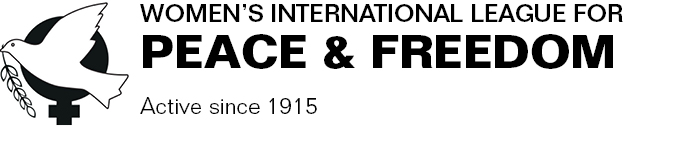 CALL TO ACTION to stop the TPP Joining together to End Corporate Rule RISE UP! … Say “NO” to the TPP and “YES” to local sovereignty, democracy, community rights and PEACE.Fast Track passed.  The TPP deal has been finalized.  Before Pres. Obama signs and sends the TPP to Congress for an up or down vote, it’s time mobilize! We have to stop the TPP in Congress. ♦ CHECK OUT FALL RISING EVENTS ACROSS THE US at: http://www.flushthetpp.org/actions/         From November 14 to 18, 2015, during the APEC meetings in the Philippines, thousands of people will          converge on Washington, DC to demand that the TPP, the first of these deals,  be stopped and an alternative          international economic agreement that puts people and the planet first be negotiated in a transparent and         democratic way. ♦ PLAN LOCAL ACTIONS & JOIN EVENTS being planned across the US.           Hold rallies and demonstrations at the Chamber of Commerce and your state’s Commerce Dept.          Use your imagination and coordinate with other like-minded local groups.                 -- Labor groups, environmental, health, peace groups and senior citizen advocacy groups --      ♦ Organize YOUR COMMUNITY to get a TPP-Free Zone resolution passed by your city, town or    county council. It’s easier than you think. Learn how at www.tppfreezones.org.  This grassroots action can influence your Congress members to represent YOU, not corporations and   to protect local sovereignty and democracy, so they can act in the public interest and for the common good. ♦ BIRD-DOG YOUR CONGRESSMEMBER.         1. Call to make sure where your Congressmember stands. Make an appointment with aide who                Handles trade in the district office, take literature, go over the issues you are concerned about.         2. Stage a rally outside the office, go to Town Hall meetings to ask questions.         3. Go to town meetings to ask questions. And always ask for a “NO” vote on the TPP.         4. Write Letters to the Editor.          5. Raise this issue with Candidates in the lead up to the 2016 Election. Find factsheets and posters at  (Joan: can you post the two factsheets and two posters on separate page with titles and a link to each one so people can access and print out? ) ♦ LOST JOBS - More jobs shipped to PacRim countries with atrocious human rights records,      low pay, and lax environmental laws that harm people and the planet. ♦ ATTACKS ON LOCAL ECONOMIES - A globalized market-place rather than local      sustainable energy-efficient businesses and local economies in every country to reduce      climate impacts. ♦ MORE DIRTY ENERGY - Increased fracking, tar sands, and dirty coal - leading to rapid      expansion of pipelines and ports for export to Asia. ♦ MORE HEAT - More CO2 = more global warming and extreme weather leading to conflict and      migration that disproportionately impacts women and children.♦ MORE CONFLICT & MIGRATION - Climate impacts and extreme weather, along with      land-grabbing for bio-fuels and corporate agriculture that impacts food security, leads to      conflict and migration. ♦  LESS ACCESS TO AFFORDABLE DRUGS – Big Pharma won. Patents will be enforced      for another 5-8 or more years, before affordable generic drugs will be available. We must stop this ECONOMIC & MILITARY PIVOT to Asia. The TPP is Pres. Obama’s ECONOMIC “PIVOT to Asia” to counter and slow China’s economic influence across the Pacific Region, coupled with the MILITARY “PIVOT to Asia” to reinforce American Imperialism across the region, protect America’s corporations, and reinforce control by national militaries and autocratic leaders of their own people seeking democracy and justice.   Find more information at:  (Joan: not sure how to reference Carol Urner’s short piece)Rise up… and say “YES”to local sovereignty, democracy, community rights and PEACE.Listen to a good digest of the issues on Democracy Now, October 6, 2015.  CONGRESSIONAL ALLIES: Progressive Caucus Co-chairs Rep. Raul M. Grijalva (D-AZ) and Keith Ellison (D-MN) stated in a press release: “While details are still emerging, we are concerned the Trans-Pacific Partnership will destroy jobs and depress wages, threaten health and safety standards, harm our air, land and water, and make it harder for patients to access life-saving drugs.”   WILPF CONNECTS THE DOTS BETWEEN CORPORATE IMPERIALISM, ECOLOGICAL DEGRADATION & THE ROOT CAUSES OF WAR